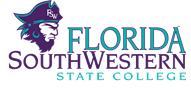  Portal TrainingBudget and Encumbrance QueriesThe following is a step-by-step guide on how to use the Portal to review your budgets and encumbrances.Budget QueriesTo perform a query on your budget you will want to click on the “College Resources.”  In the “Office of Financial Services” section click on “Budget Queries.”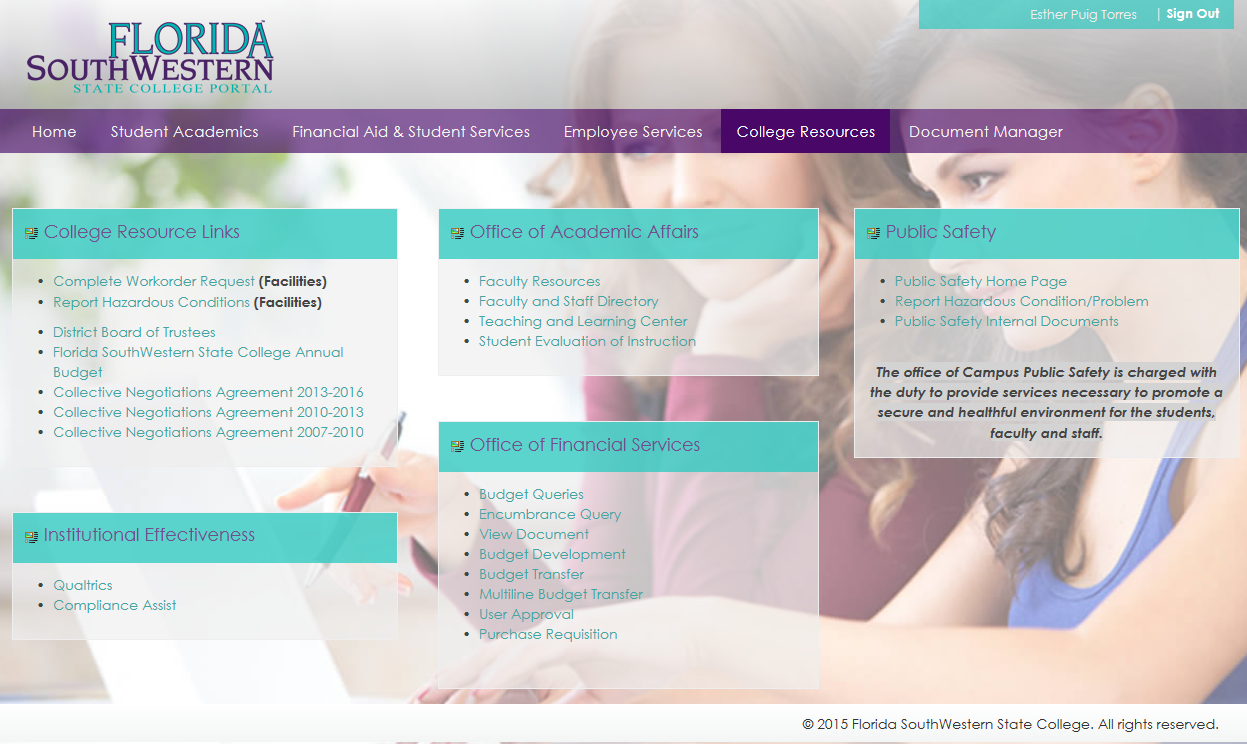 You will be able to create three types of queries:Budget Quick Query – this is a quick snapshot of what your budget looks like as of the day you do the query.  It will show you only Adjusted Budget, Year to Date Expenses, Commitments and Available Balance.  You can choose to look by Index or by Department (Organization Code).Budget Status by Account – this query will allow you to choose what you want to see such as Original Budget, Adjusted Budget, Commitment, etc.  You will also be able to compare the current year figures to the previous year’s figures.  Information is shown at the account code level.Budget Status by Organizational Hierarchy - similar to the Budget Status by Account however this query shows information at a department (organization) level.Let’s first discuss the Budget Quick Query: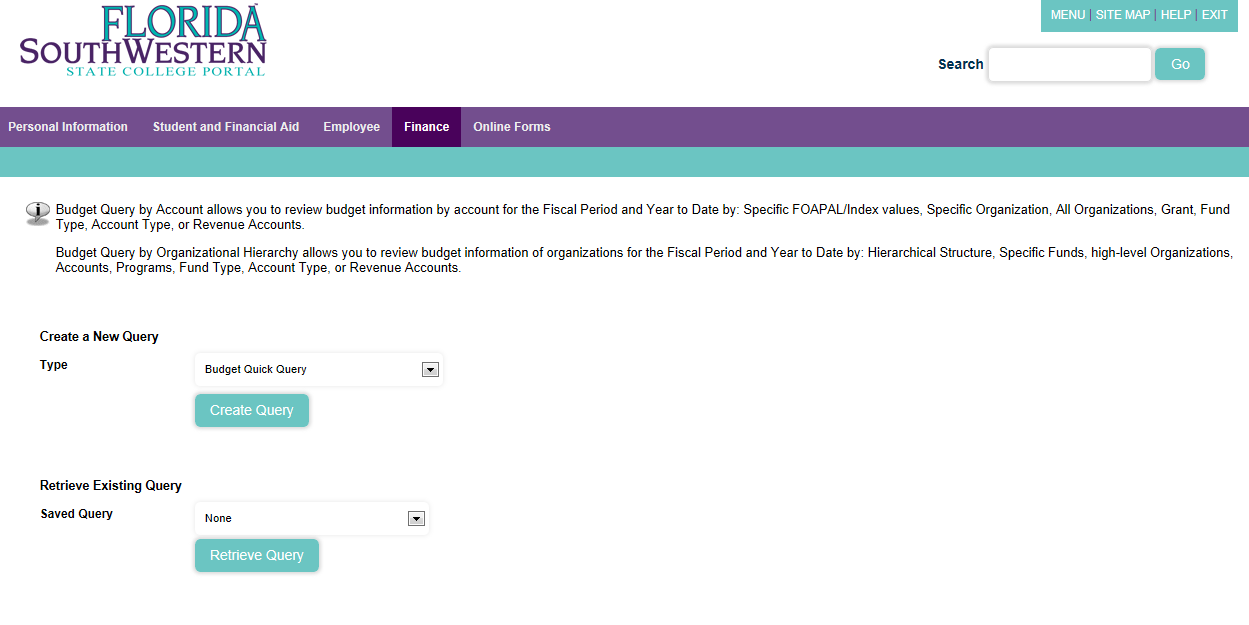 Once you select Budget Quick Query from the drop down menu the following screen will show:
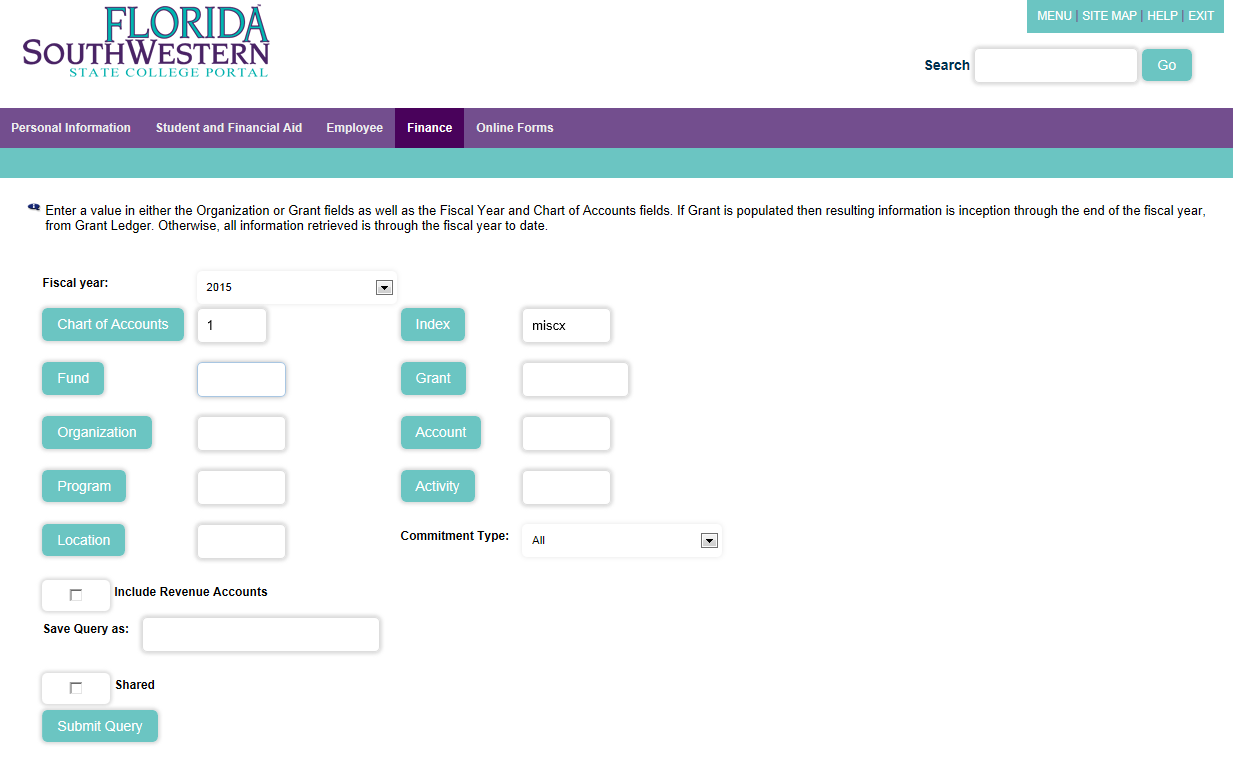 **If you enter your index please remember to hit “Submit Query” TWICE**The following screen will then appear showing you your current budget, year to date expenses, current commitments and available balance.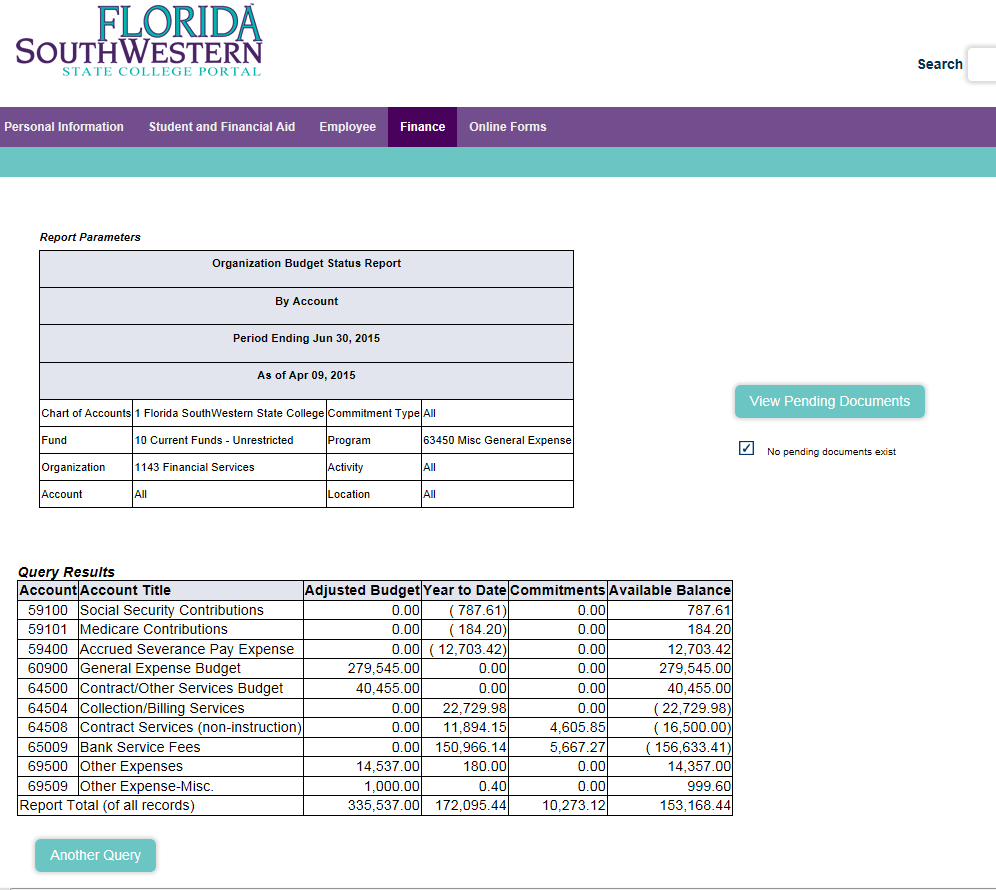 By clicking on the you will be able to see all documents that are pending for approval.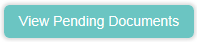 The next query is the Budget Status by Account query: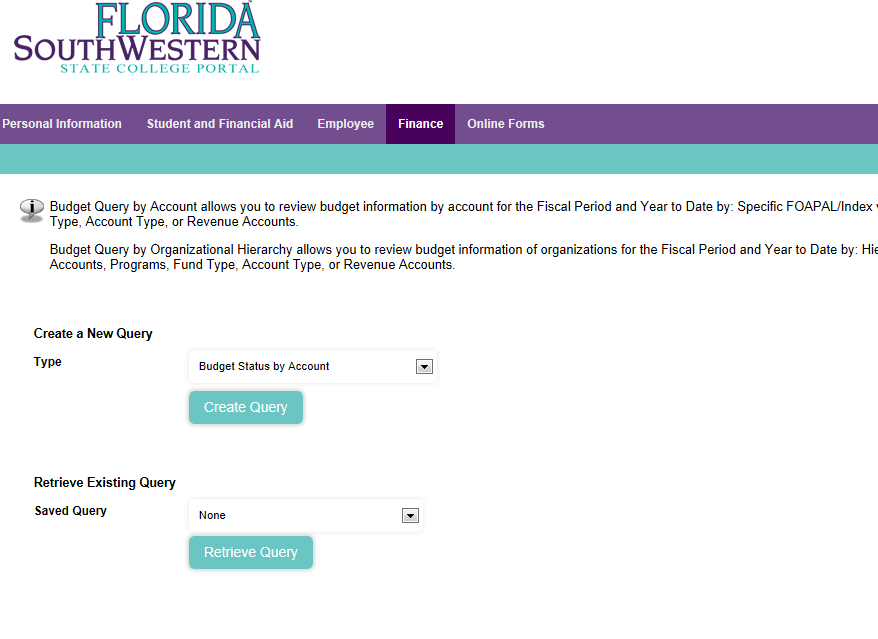 You will then be given options to check what you want to see on your report: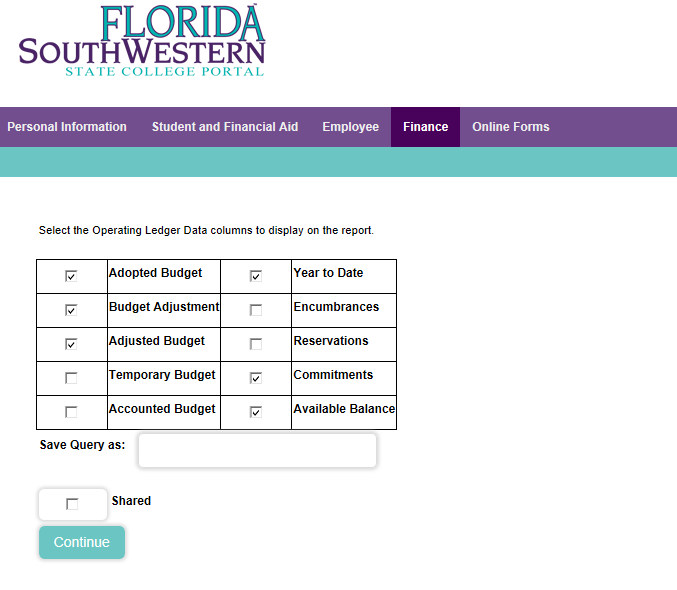 You may choose anything you want but it is recommended that you checkmark those that are shown in the previous screen shot.  This will give you the information you need.In the following screen you will select either your index or your department (organization code).  You will also be given the option to compare the current year to the previous year.  This is not required though.  If you do choose to do this just use the dropdown boxes to choose the dates you want to compare.  Once you select hit “Submit Query” twice.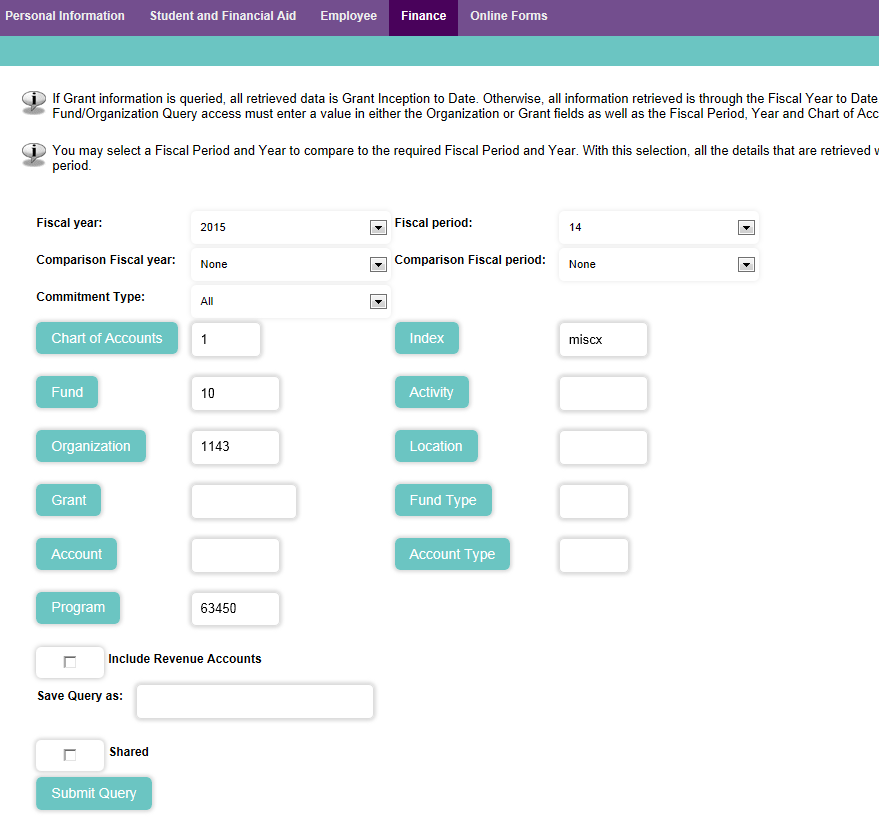 The information you selected will be shown as the following screen indicates.  You will be able to “drill-down” to get the details behind the numbers by clicking on any number that is blue.  You can also download the information to excel in order to perform additional calculations.	Download All Ledger Columns – will show all selections whether they are checked or not	Download Selected Ledger Columns – will show only the selections you chose with a checkmark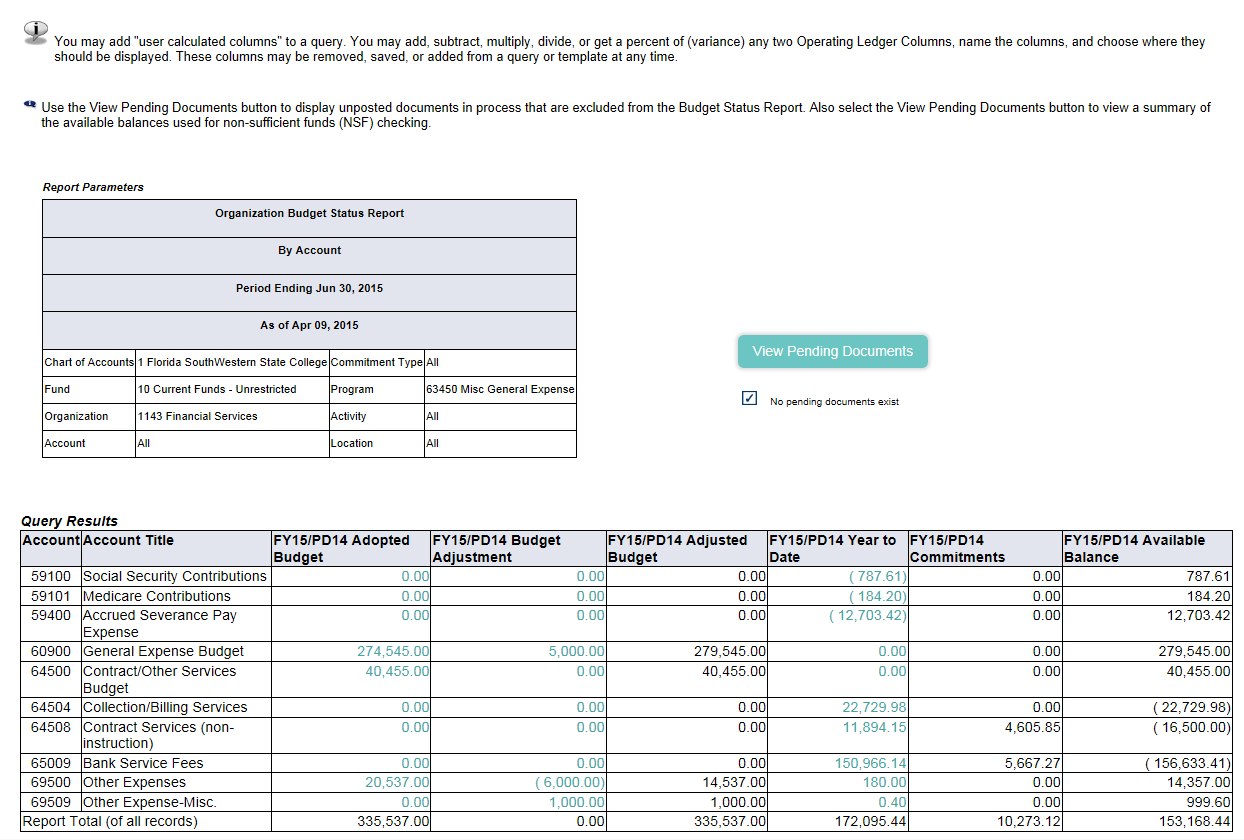 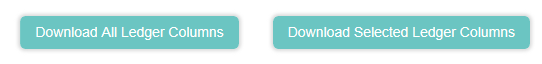 The final query is the Budget Status by Organizational Hierarchy.  This will show information at an organizational level.  It consolidates information based on hierarchies which are set in Banner.  You are not able to drill down at this level but it will give you a good idea of the activity in each department.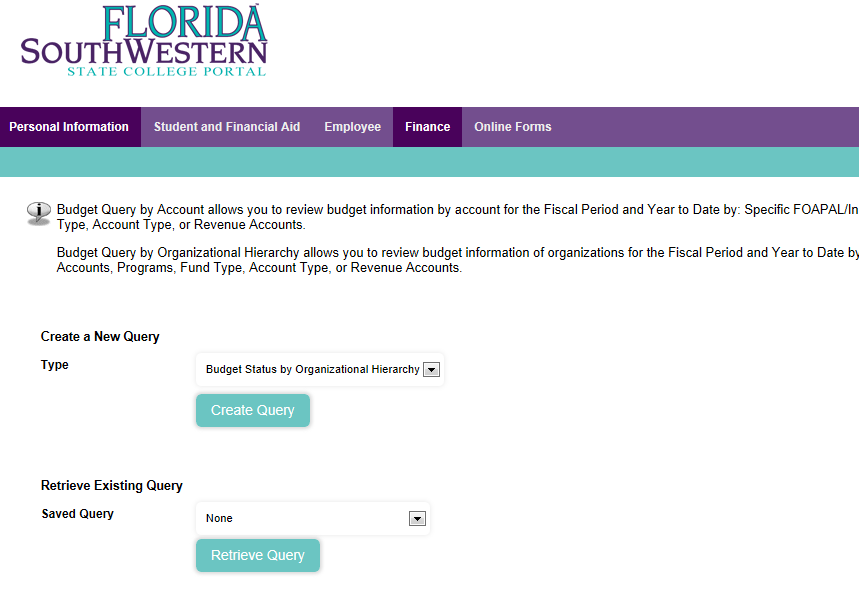 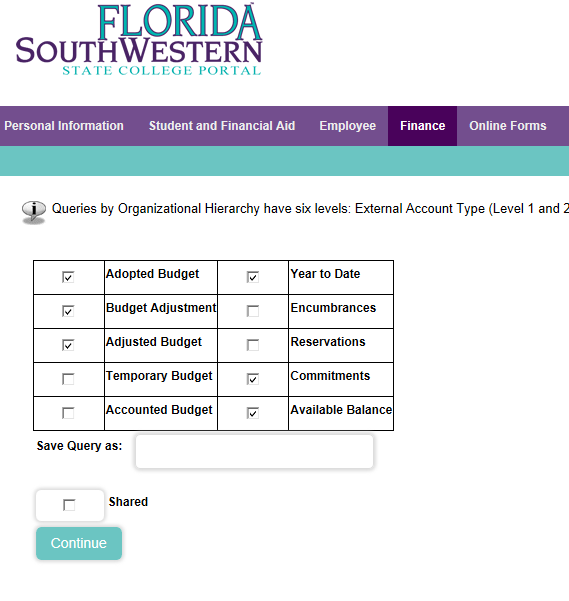 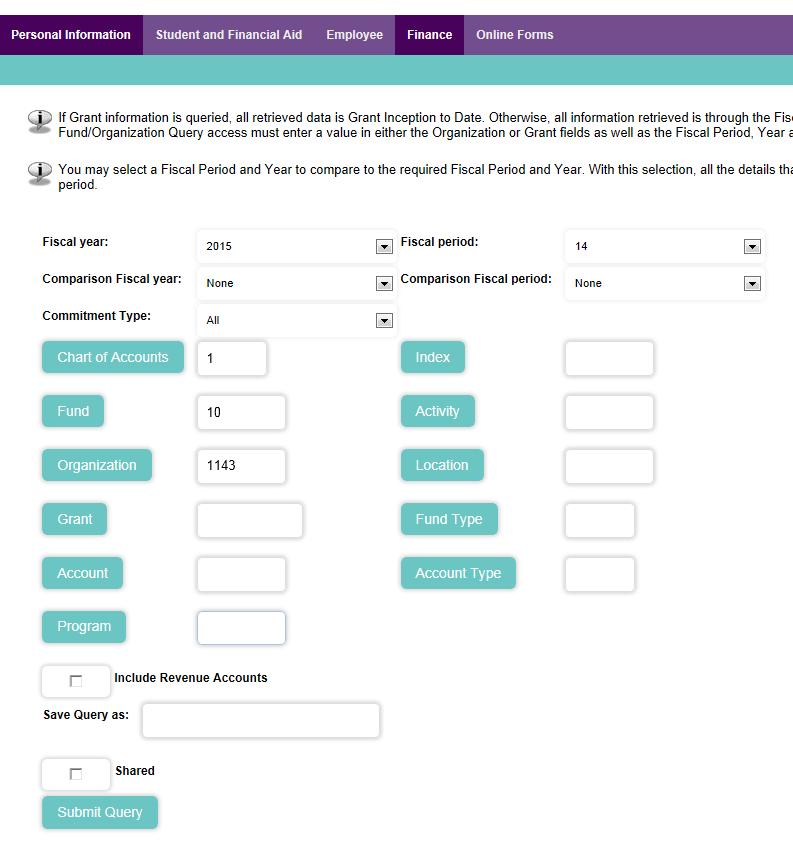 The information you selected will be shown as the following screen indicates.  You will be able to “drill-down” to get the details behind the organization numbers by clicking on any number that is blue.  You can also download the information to excel in order to perform additional calculations.	Download All Ledger Columns – will show all selections whether they are checked or not	Download Selected Ledger Columns – will show only the selections you chose with a checkmark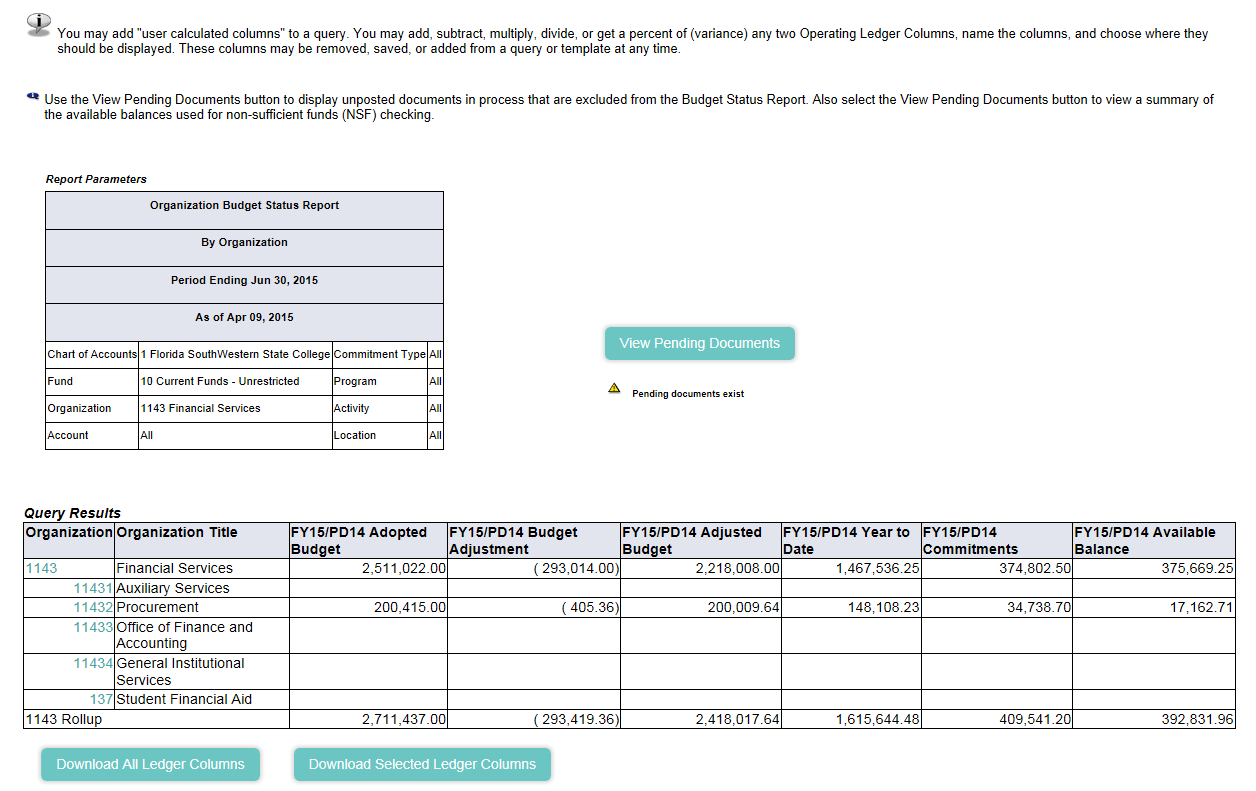 Encumbrance QueryTo perform an encumbrance query you will want to click on the “College Resources.”  In the “Office of Financial Services” section click on “Encumbrance Query.”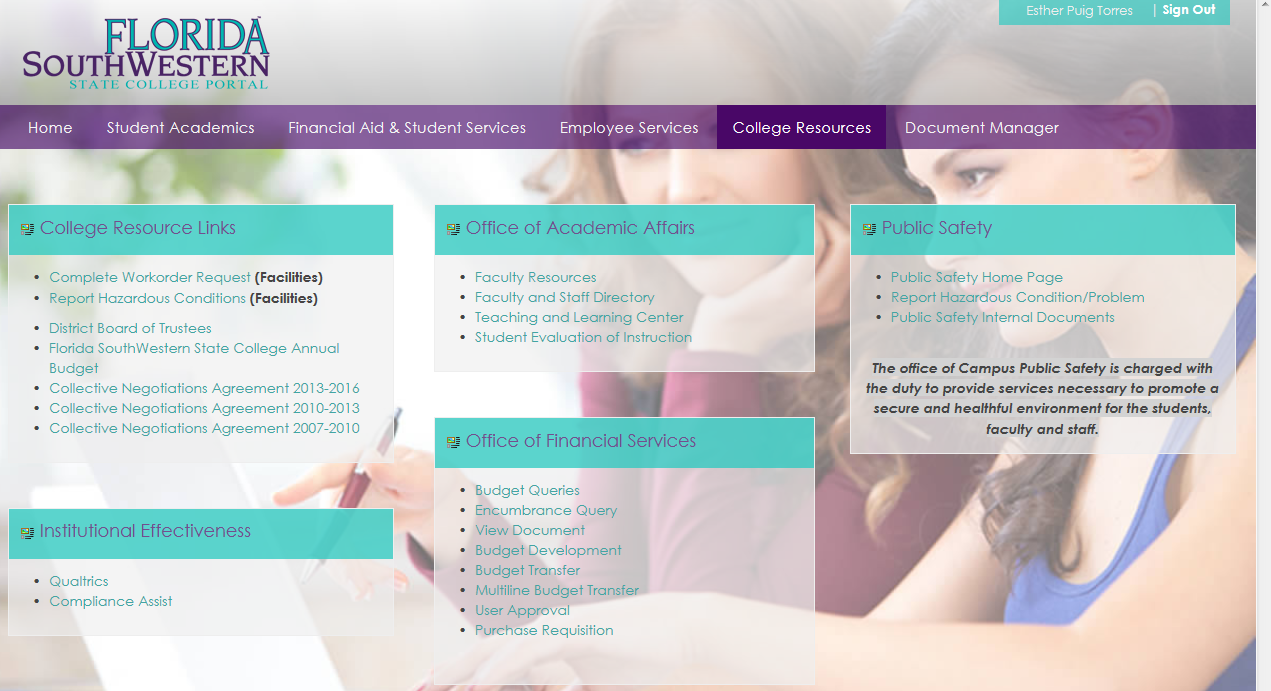 The Encumbrance Query allows you to view all Purchase Orders by account and salary encumbrance information for the whole department, for a specific index, or for a specific account code. You can generate the query from the information you enter on the following screen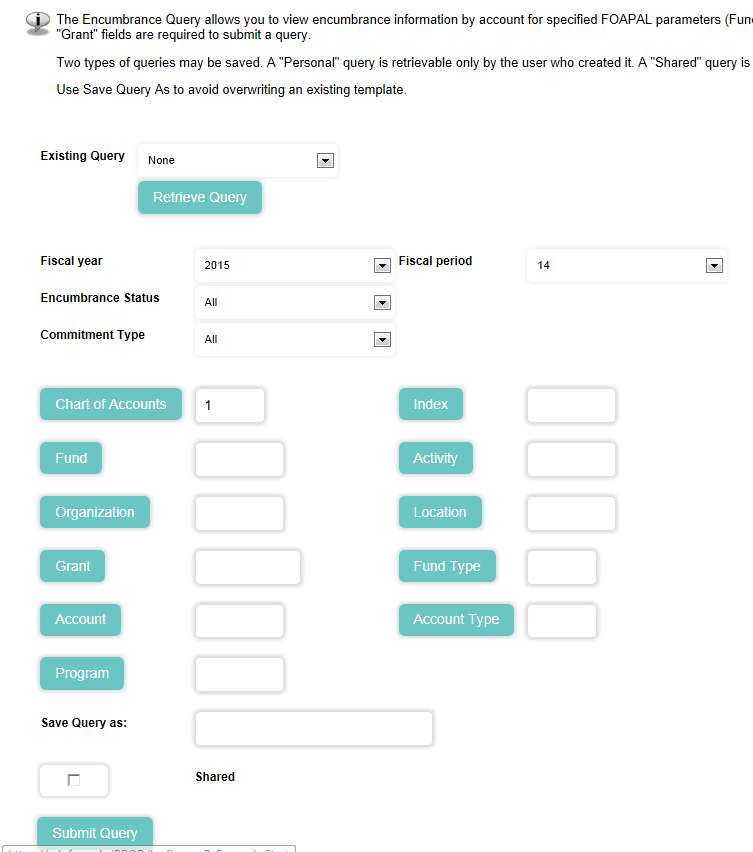 1 – To view the encumbrance information for a whole department, just enter Chart of Accounts “1”, the organizational code and submit the query.2 – To view the information by index, enter the index code and Submit Query TWICE.3 – To view the Purchase Order for a specific account, enter the index code, submit query, then, enter JUST the account code and submit query again. 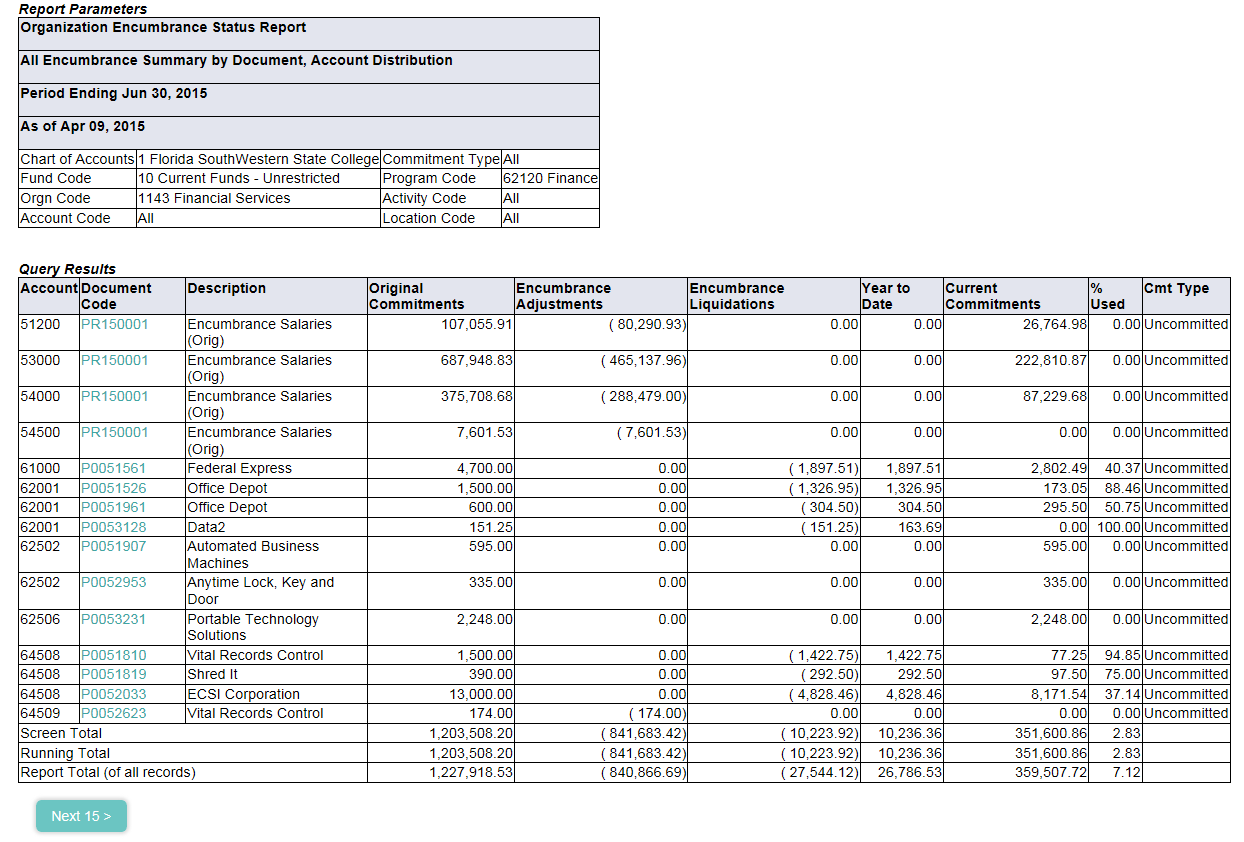 You will be able to “drill-down” to get the details for each Purchase Order by clicking on the number showing in blue.To see all Purchase Orders, click “Next 15” on the bottom of the screen.View DocumentTo view a specific document, go back to the “College Resources Tab” and click on “View Document” under the “Office of Financial Services” section 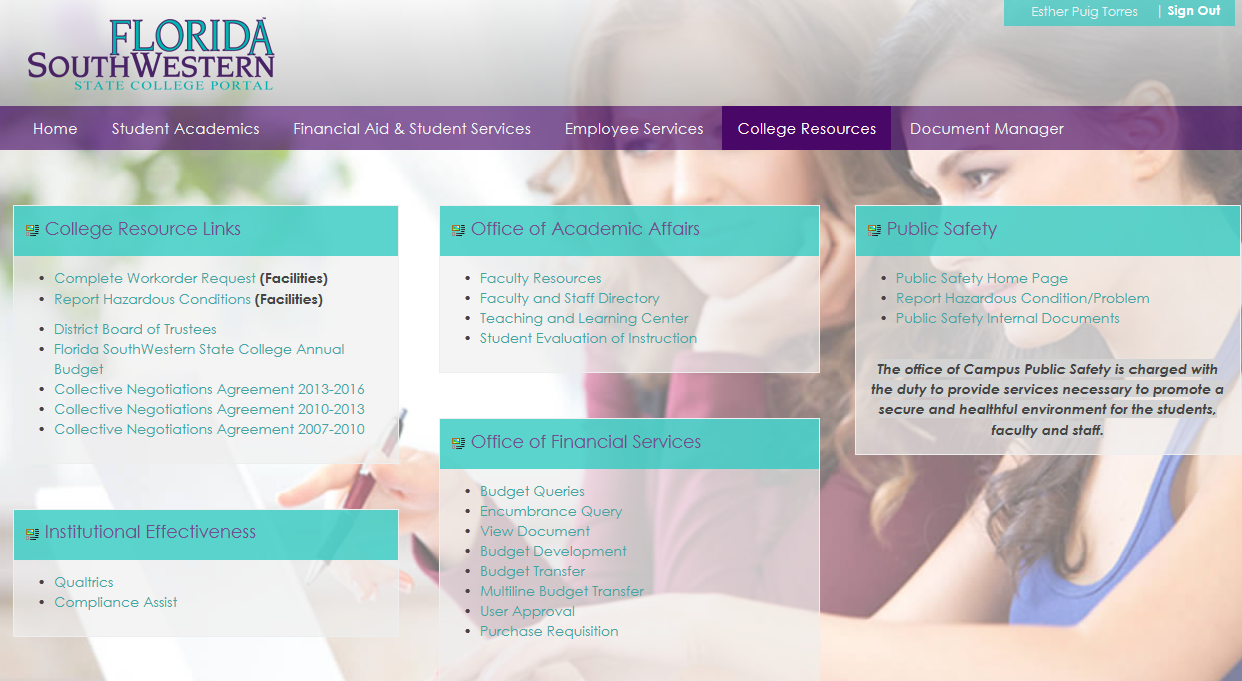 This option will provide you the details and approval history for any transaction (Requisitions, Purchase Orders, Invoices, Budget Transfers and Journal Entries)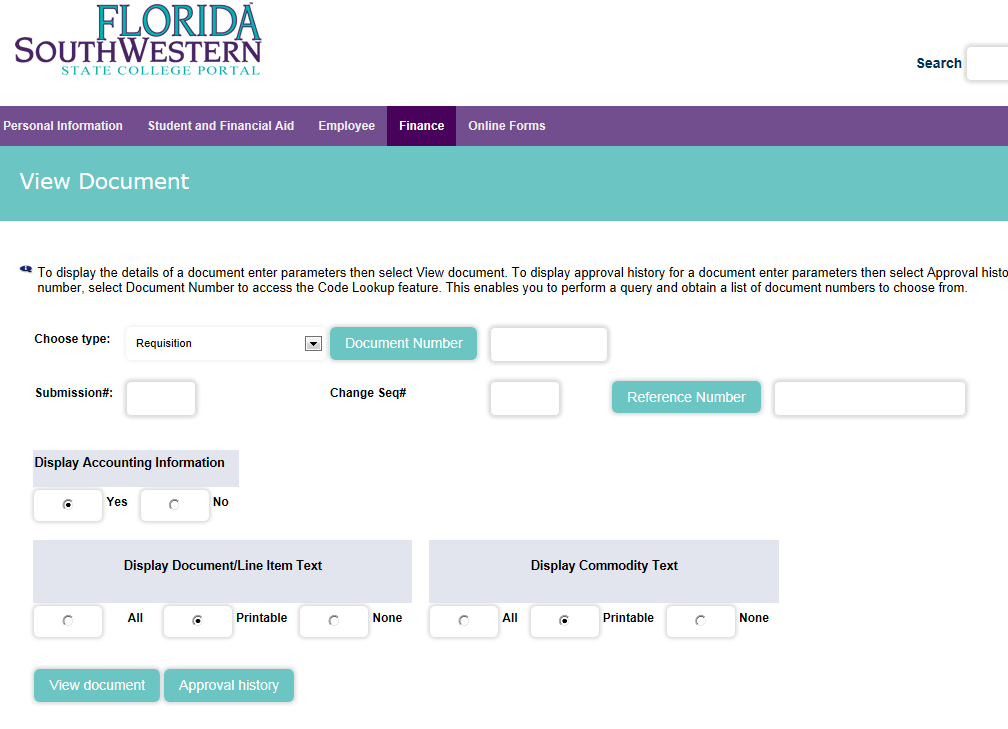 *If you don’t know the document number, just click on “Document Number” to run a query. See Code Lookup below: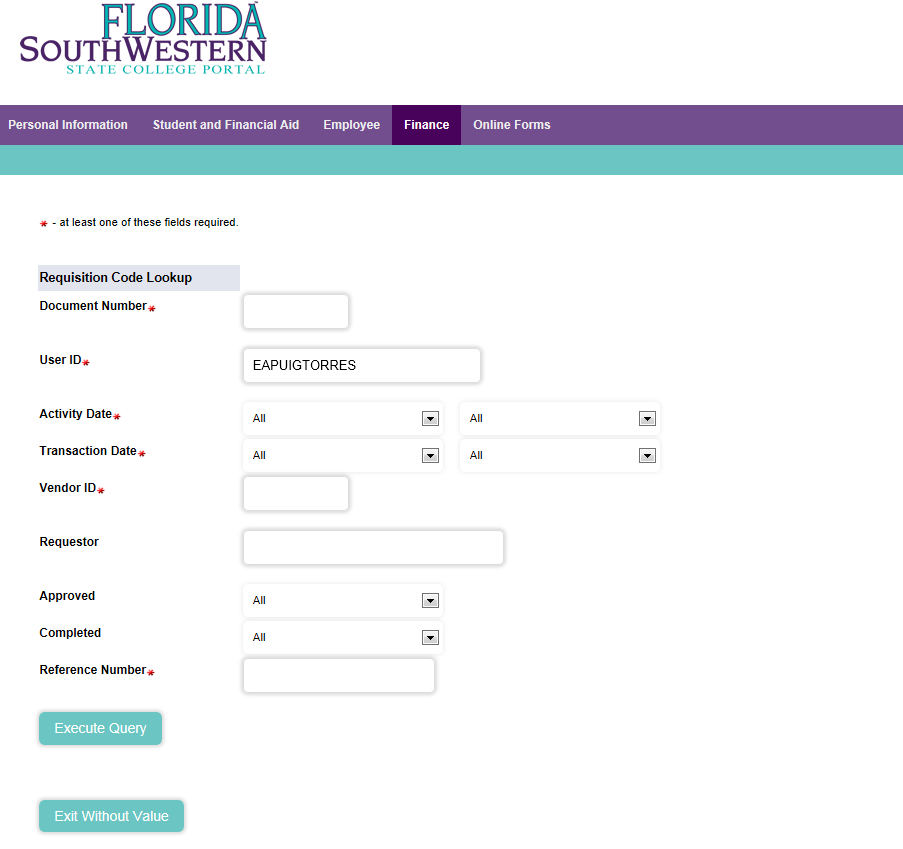 Budget TransferTo do a Budget Transfer, go back to the “College Resources Tab” and click on “Budget Transfer” under the “Office of Financial Services” section 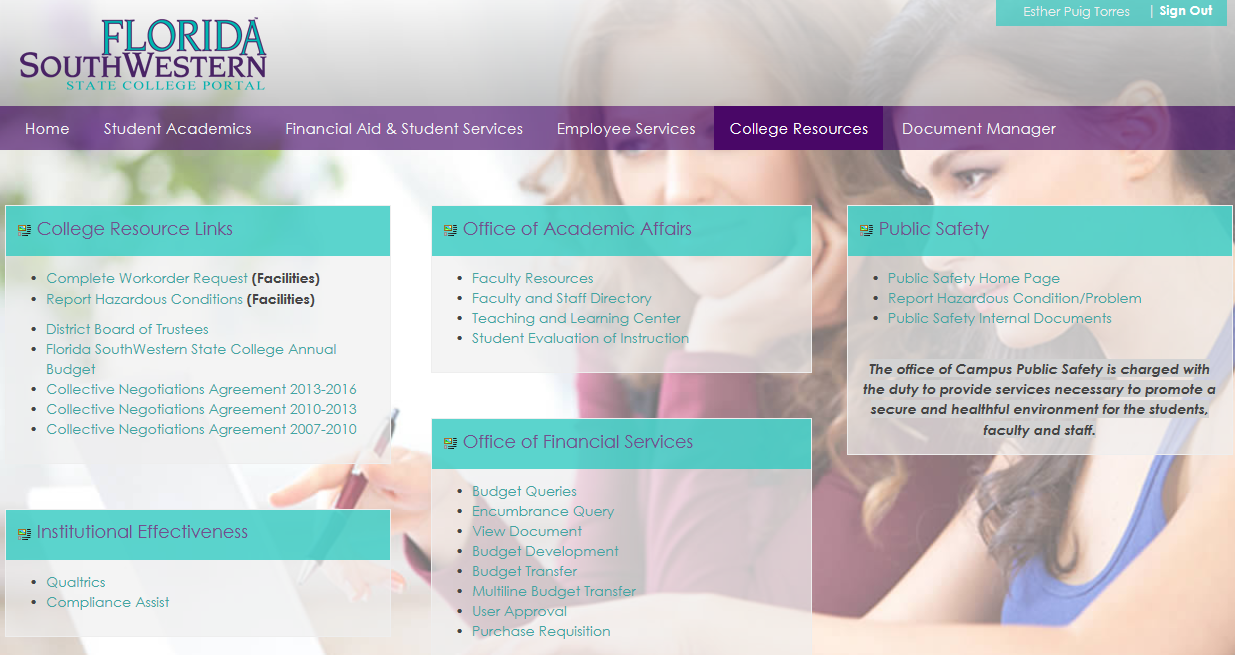 Budget Transfers are allowed within the same fund only, and they can be Permanent or Temporary (we generally process Temporary Transfers)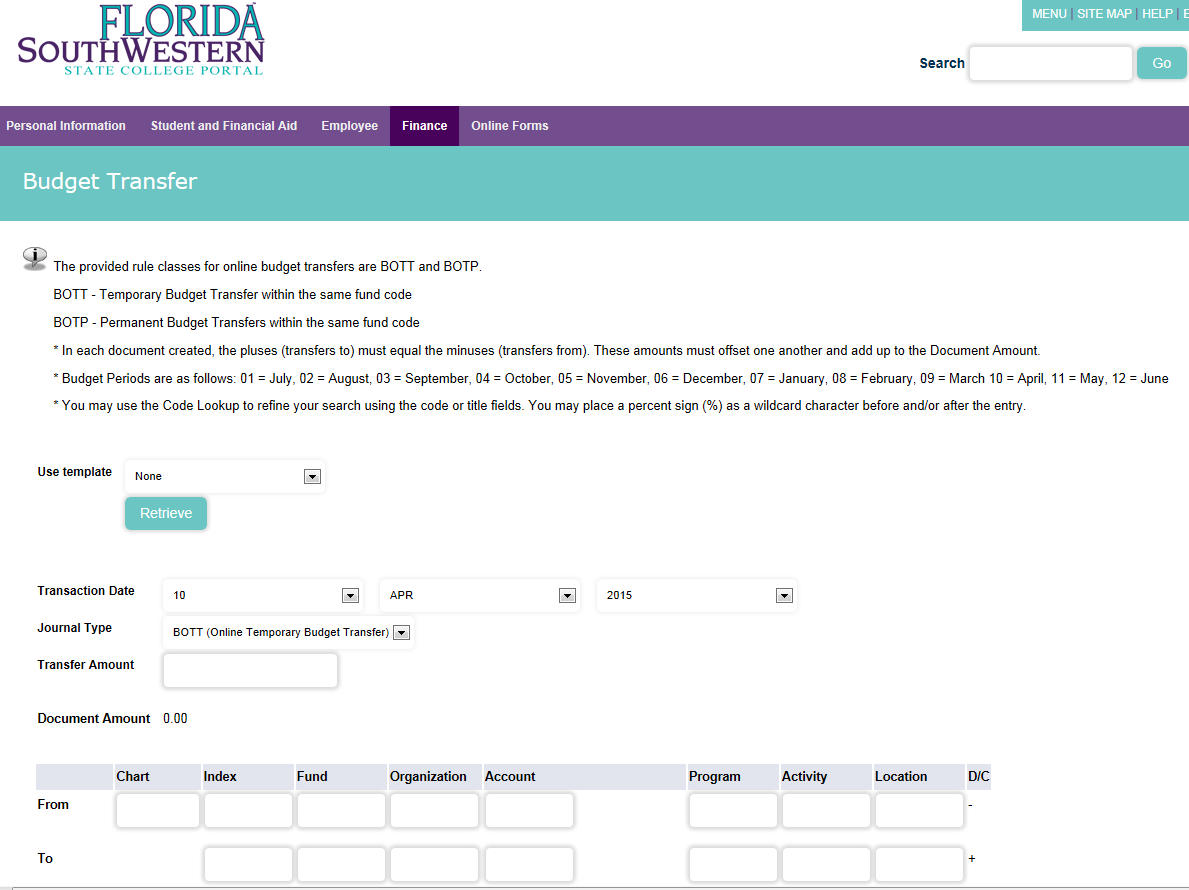 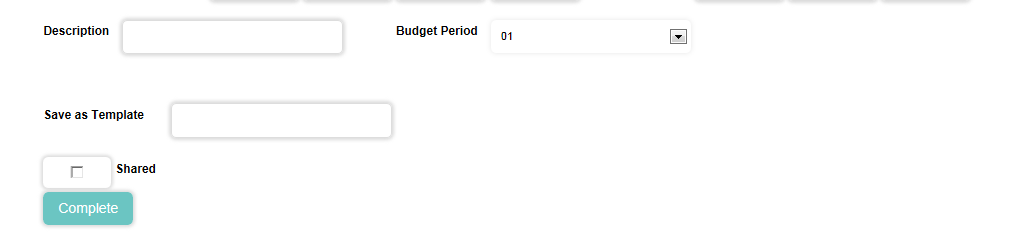 Multiline Budget TransferTo do a Multiline Budget Transfer, go back to the “College Resources Tab” and click on “Multiline Budget Transfer” under the “Office of Financial Services” section 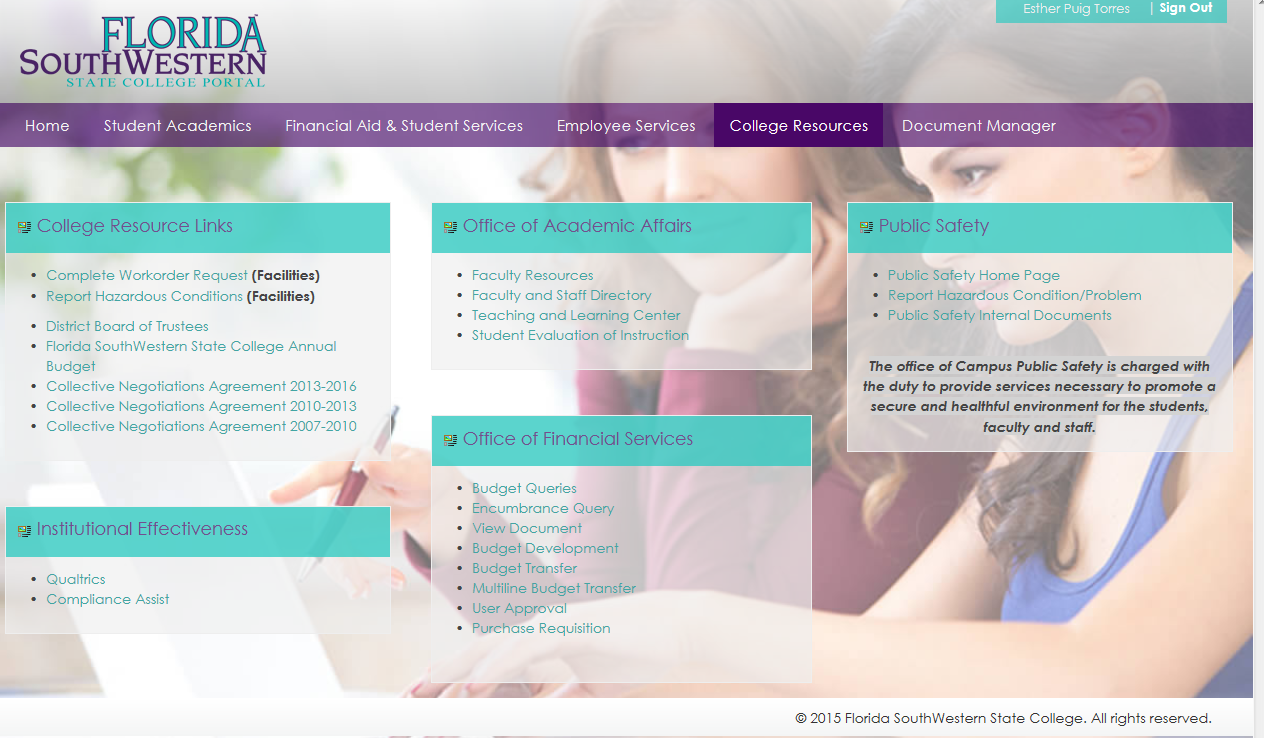 This option will allow budget transfers between different indexes and account codes within the same division, or different pooled accounts within the same index. 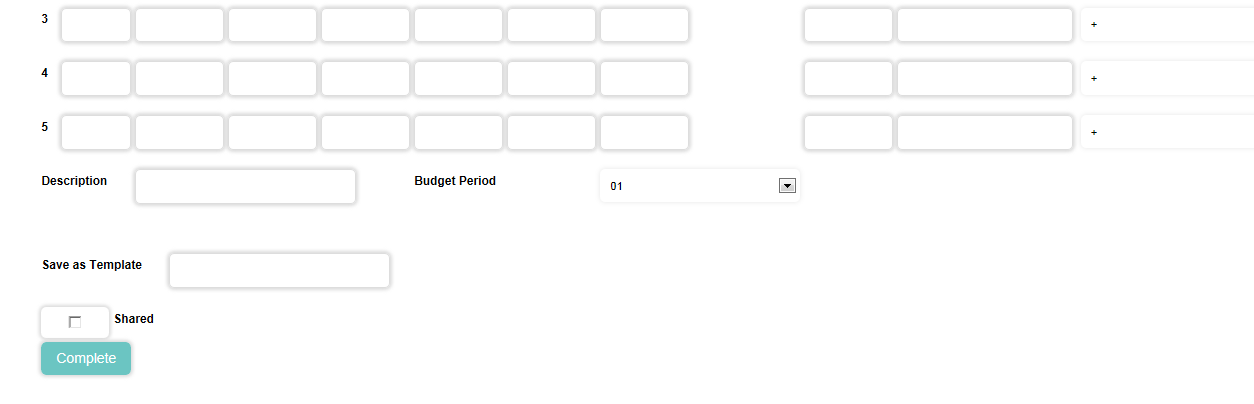 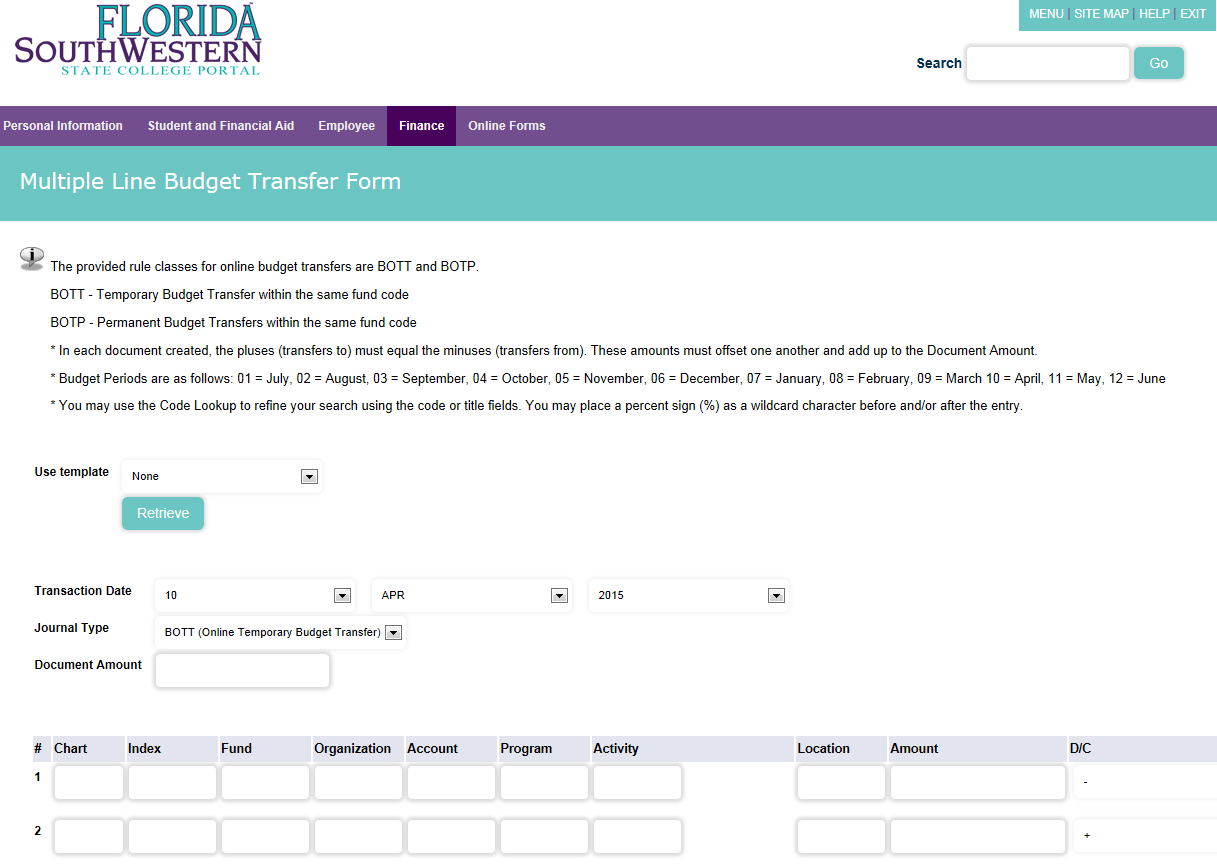 User ApprovalFor the “User Approval”, go back to the “College Resources Tab” and select the option under the “Office of Financial Services” section 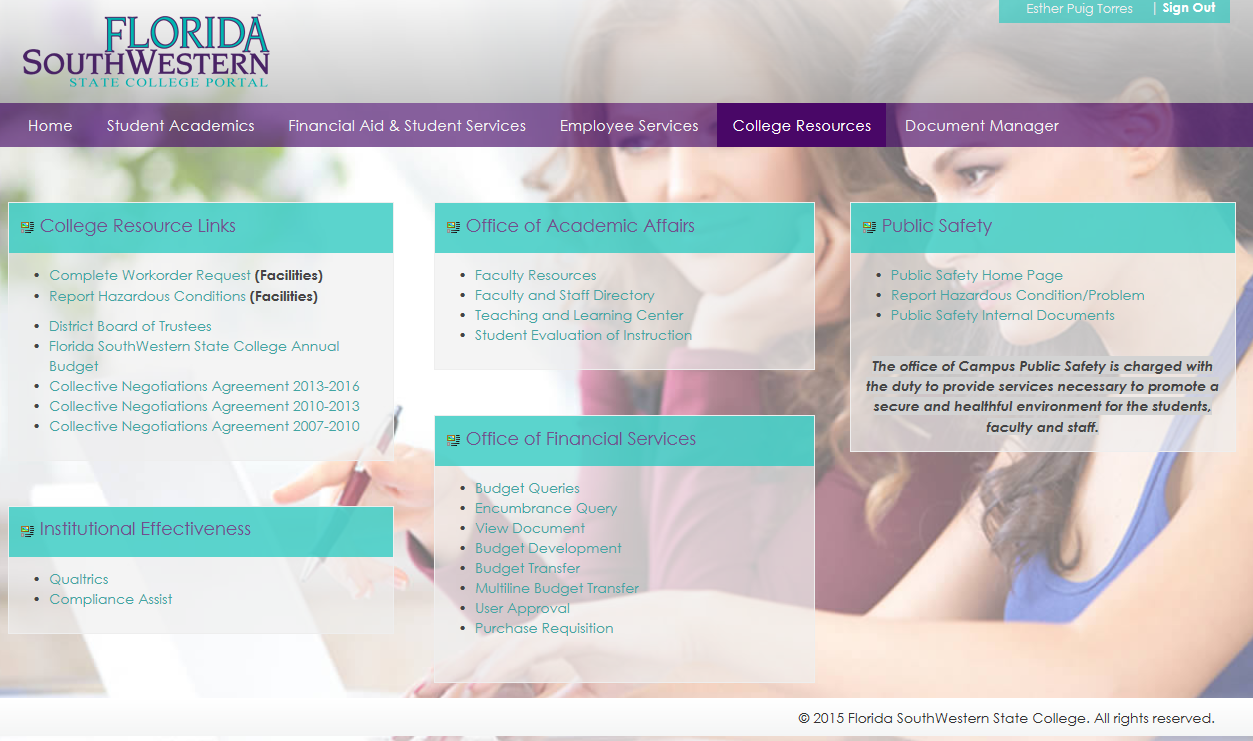 Budget Administrators go to this option to approve Purchase Requisitions and Budget transfers.This could also be an option for users to disapprove Budget Transfers, Purchase Requisitions or other documents submitted, if additional entries or corrections are needed.The user ID should populate with your information as you logged in the portal.It shows the documents that are pending for your approval or the ones in your queue pending for others to approve.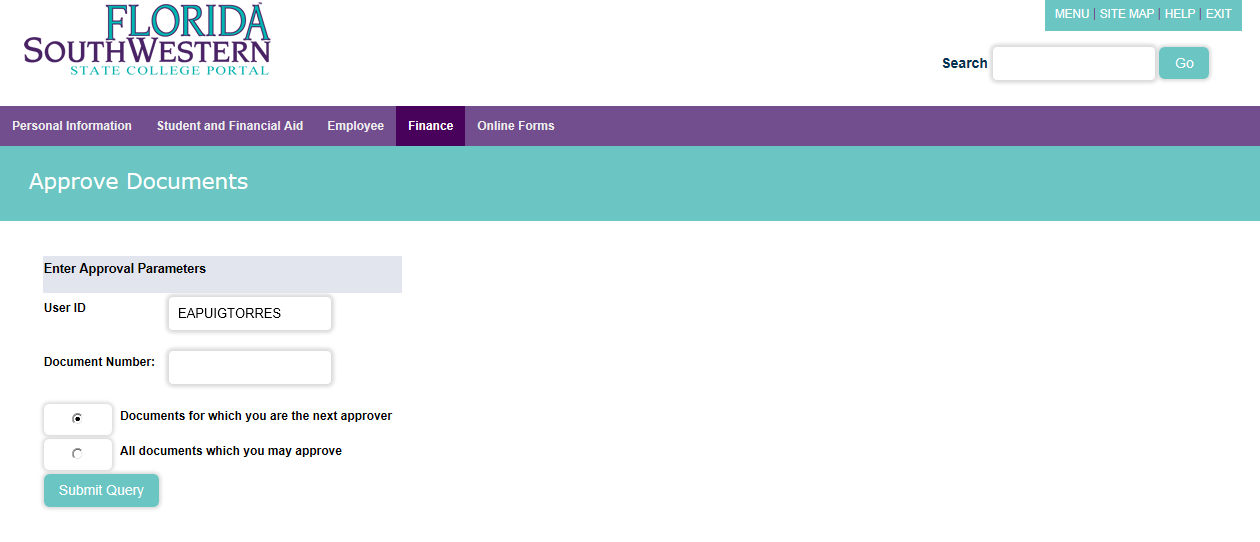 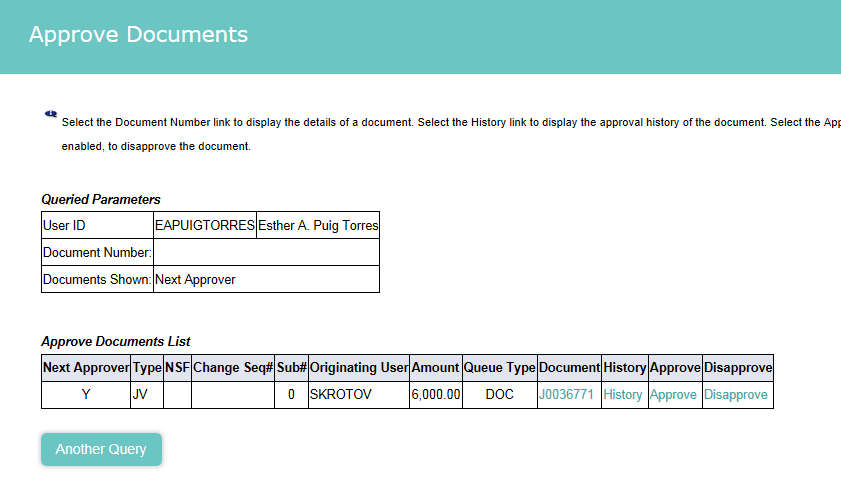 Please contact Esther Puig at x-6639 or e-mail eapuigtorres@fsw.edu for additional questions.Thank you very much for your timeOffice of Financial Services